ANEXO VI - DOCUMENTO DE ACEPTACIÓN SUBVENCIÓNCONVOCATORIA  SEVILLA SOLIDARIA 2022PROYECTOS DE ACCION SOCIALD./Dª. _________________, con D.N.I. ______________en calidad de representante legal de la Entidad _______________ con CIF/NIF ____________, teléfono de contacto _____________ y correo electrónico ____________Declaro por el presente documento  ACEPTAR  la subvención otorgada dentro de la Convocatoria de subvenciones a proyectos de acción social SEVILLA SOLIDARIA 2022, por el Excmo. Ayuntamiento de Sevilla (Área de Bienestar Social, Empleo y Planes Integrales de Transformación Social) y que se relaciona a continuación:Proyecto _______________  (Indicar denominación del proyecto subvencionado), siendo la cuantía de la subvención propuesta de _________ € y con ámbito de actuación ________.Aceptando todas y cada una de las obligaciones inherentes a su concesión y, en especial, a lo relativo a su inversión y justificación.Y me declaro RESPONSABLE ante el Excmo. Ayuntamiento de  Sevilla de que la subvención por el importe señalado en el párrafo anterior, concedida para la ejecución del proyecto igualmente indicado, se ajusta en todos los términos a la normativa y disposiciones  reguladoras de la citada subvención.Sevilla, a         de                      de EL REPRESENTANTE LEGAL DE LA ENTIDAD(Firma y D.N.I.)EXCMO. AYUNTAMIENTO DE SEVILLAÁREA DE BIENESTAR SOCIAL, EMPLEO Y PLANES INTEGRALES DE TRANSFORMACIÓN SOCIAL C.S.P. Hogar Virgen de los Reyes.C/ Fray Isidoro de Sevilla. Nº 1. 1ª Planta. C.P. 41009 Registro RIES 02300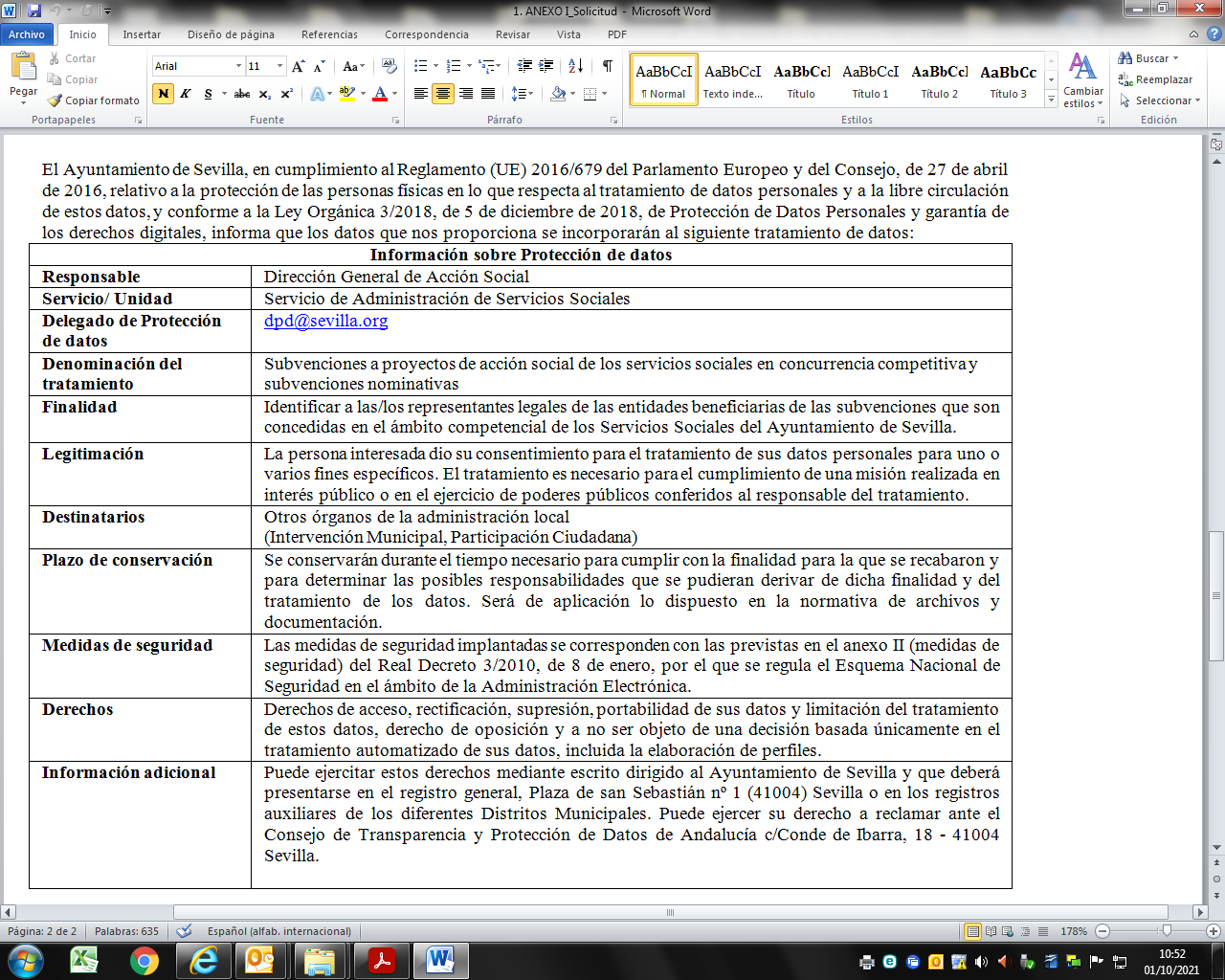 